Сумська міська рада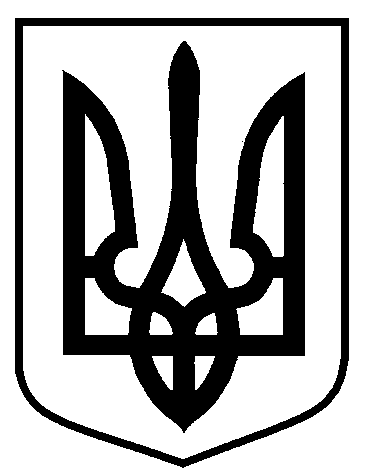 Виконавчий комітетРІШЕННЯвід 27.09.2023 № 517           Про    розміщення   зовнішньоїреклами на території Сумськоїміської територіальної громадиНа підставі заяв суб’єктів господарювання щодо надання дозволів на розміщення зовнішньої реклами, враховуючи рішення Господарського суду Харківської області від 16.03.2023 р. по справі № 922/2049/22, відповідно до статті 16 Закону України «Про рекламу», статті 4-1 Закону України «Про дозвільну систему у сфері господарської діяльності», Правил розміщення зовнішньої реклами на території Сумської міської об’єднаної територіальної громади, затверджених рішенням виконавчого комітету Сумської міської ради  від 07.07.2020 № 343, Комплексної схеми розміщення рекламних засобів на території Сумської міської об’єднаної територіальної громади, затвердженої рішенням виконавчого комітету Сумської міської ради  від 28.07.2020 № 363, керуючись статтею 40 Закону України «Про місцеве самоврядування в Україні», виконавчий комітет Сумської міської радиВИРІШИВ:Надати дозволи на розміщення зовнішньої реклами суб’єктам господарювання згідно з додатком 1.Департаменту забезпечення ресурсних платежів Сумської міської ради (Клименко Ю.М.) здійснити необхідні дії щодо видачі дозволів на розміщення зовнішньої реклами згідно з додатком 1. Відмовити у наданні дозволу на розміщення зовнішньої реклами суб’єктам господарювання згідно з додатком  2.4.       Контроль за виконанням цього рішення покласти на заступника міського голови згідно з розподілом обов’язків.Міський голова 								           О.М. Лисенко    Клименко 700-404       Розіслати: Клименку Ю.М., Зеленському М.О.